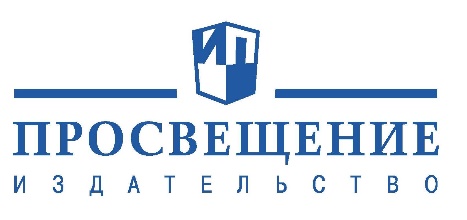 Уважаемые коллеги!Российское историческое общество, Министерство просвещения Российской Федерации и Группа компаний «Просвещение», при поддержке фонда «История Отечества», предлагает принять участие в Международном конкурсе «Уроки Победы».Конкурс «Уроки Победы» направлен на разработку новых методик и практик патриотического воспитания и обучения школьников, на то, чтобы увековечить память о Победе в Великой Отечественной войне. Цель конкурса – сохранение исторической памяти о Победе в Великой Отечественной войне, повышение исторической грамотности и патриотическое воспитание молодёжи.Основные задачи конкурса – выявление талантливых педагогических работников школ и их поддержка, поощрение и тиражирование лучших учебно-методических разработок для дальнейшего использования в преподавании.Более подробную информацию можно уточнить, пройдя по ссылке: https://prosv.ru/pobeda/Издательство «Просвещение» предлагает вашему вниманию запись вебинара  по теме:«Уроки Победы»: воспитание патриотизма на уроках истории».Лекторы: Данилов Александр Анатольевич, руководитель экспертного совета издательства «Просвещение», доктор исторических наук, профессор, заслуженный деятель науки Российской Федерации, действительный член Российской академии естественных наук, Академии педагогических и социальных наук; Петров Андрей Евгеньевич, советник Министра просвещения Российской Федерации, ответственный секретарь Российского исторического общества, действительный государственный советник 2 класса.Ссылка на запись: https://cloud.prosv.ru/s/tNt9EyJfcDYQjog